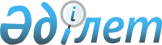 Төлем енгiзуге жоба бойынша кiрiс алынғанға дейiн мұрсат беру туралыҚазақстан Республикасы Премьер-Министрiнiң өкiмi 1996 жылғы 2 қыркүйек N 413-ө



          "Қазақстан Республикасы Iшкi iстер министрлiгiнiң
қылмыстық-атқару жүйесiнiң мекемелерi негiзiнде табиғи тасты өндiру
және өңдеу жөнiндегi өндiрiстi ұйымдастыру" жобасын уақтылы әрi
тиiмдi жүзеге асыру мақсатында:




          1. Қазақстан Республикасының Қаржы министрлiгi:




          кепiлдеме бергенi үшiн кредит сомасының 2 процентi мөлшерiнде
бiржолғы мiндеттi төлем енгiзуiне жоба бойынша кiрiс алынғанға дейiн,
бiрақ 1997 жылдың 1 наурызынан кешiктiрмеуге мұрсат берсiн;




          Қазақстан Республикасының Iшкi iстер министрлiгi
Қылмыстық-атқару жүйесiнiң Бас басқармасымен кепiлдеме беру үшiн
бiржолғы төлем енгiзуге Келiсiм жасауды қамтамасыз етсiн.




          2. Осы өкiмнiң орындалуына бақылау жасау Қазақстан
Республикасының Қаржы министрлiгiне жүктелсiн.








          Премьер-Министр 









					© 2012. Қазақстан Республикасы Әділет министрлігінің «Қазақстан Республикасының Заңнама және құқықтық ақпарат институты» ШЖҚ РМК
				